Практическое занятие №37. Первообразная и интеграл.Цель работы: формировать навыки нахождения первообразной для функции, вычисления интегралов.Основные теоретические сведения        1. Под дифференцированием функциимы понимаем нахождение производной .2. Нахождение функции  по заданной ее производной   называют операцией интегрирования.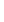 3. Таким образом, операция интегрирования обратна операции дифференцирования. Следовательно, операция интегрирования состоит в том, что по заданной производной  находят (восстанавливают) функцию .4. Функцию называют первообразной для функции  на заданном  промежутке, если для всех  х  из этого промежутка  F’(x)=f(x).5. Множество всех первообразных для функции f(x)  можно представить в виде  где CТаблица первообразныхТри правила нахождения первообразных.Правило1. Если F есть первообразная для f, а G-  первообразная для  g , то    F+G есть первообразная для f+g.Правило2. Если F есть первообразная для  f , а  k – постоянная, то функция    kF-первообразная дляkf.Правило3. Если F(x)  есть первообразная для f(x) , а k  и b  -постоянные, причем   k  0, тоF(kx+b)  есть первообразная для  f(kx+b) .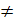 Если функция F(x) - первообразная для функции f(x), то множество функций F(x)+C  (где C - произвольная постоянная) называется неопределённым интегралом от функции f(x), обозначается символом ∫f(x)dx, и пишется  ∫f(x)dx=F(x)+C.Задания для выполнения:Башмаков с. 298 контр. Вопросы 1-5Отправка на эл. почту на проверку ФункцияОбщий вид первообразных         k  (постоянная)              kx+c	Вариант 1	Вариант 2Найдите интегралыНайдите интегралы